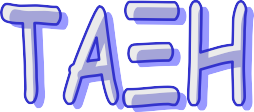 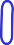 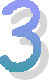 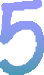 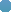 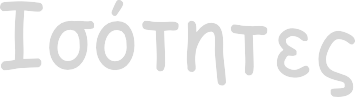 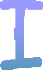 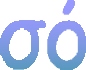 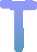 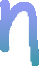 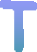 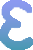 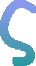 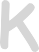 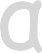 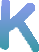 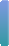 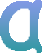 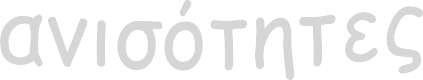 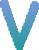 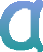 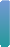 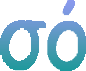 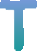 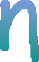 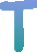 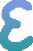 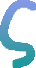 Όνομα: ....................................................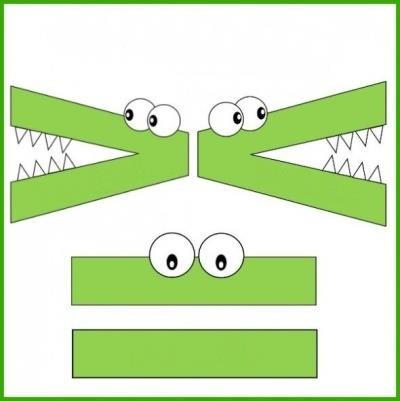 Συμπληρώστε τους αριθμούς που λείπουν, για να ισχύουν οι ισότητες.Να	διατάξεις	τους	παρακάτω	αριθμούς	από	τον	μικρότερο	στον μεγαλύτερο.41,02	4,2	0,04	40,2	4,04	0,2	4,4	0,12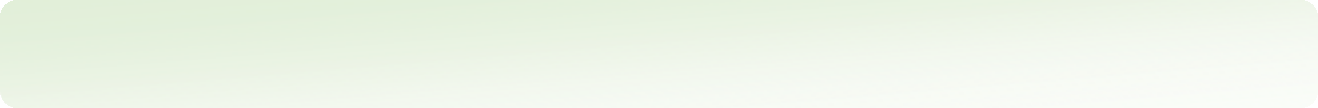 Να συμπληρώσεις το κουτάκι με το σωστό σύμβολο της ισότητας (=) ή της ανισότητας (>,<).13,04 + 526 - 9,02	4 + 9 + 0,061.306 : 1002 x 1552 : 3 10	907,1 x 0,515 x 742Να συμπληρώσεις τα παρακάτω μαγικά τετράγωνα, έτσι ώστε κάθε γραμμή, στήλη και διαγώνιος να έχουν το ίδιο άθροισμα.Ποια είναι η τιμή του κάθε συμβόλου, ώστε να ισχύουν οι ισότητες;   +   +   = 51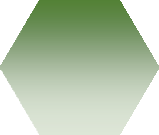 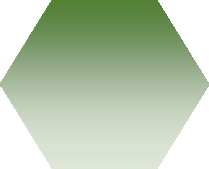 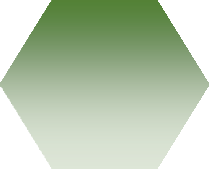 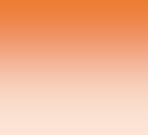       +     = 47	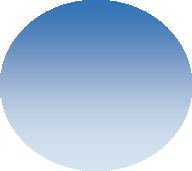 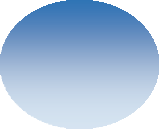 +	=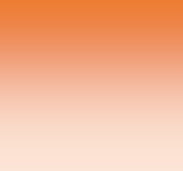 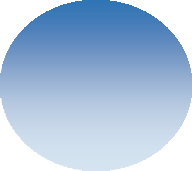 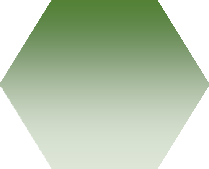 34 += 7014 += 30 - 912,1 += 5 x 492 -= 4567 -= 13 + 4032,7 -= 150 : 512 x= 609 x= 42 x 36,6 x= 1 - 0,34150 := 5276:= 84 : 78,04 := 1,07 + 1,61